Принято решением                                                              УТВЕРЖДАЮ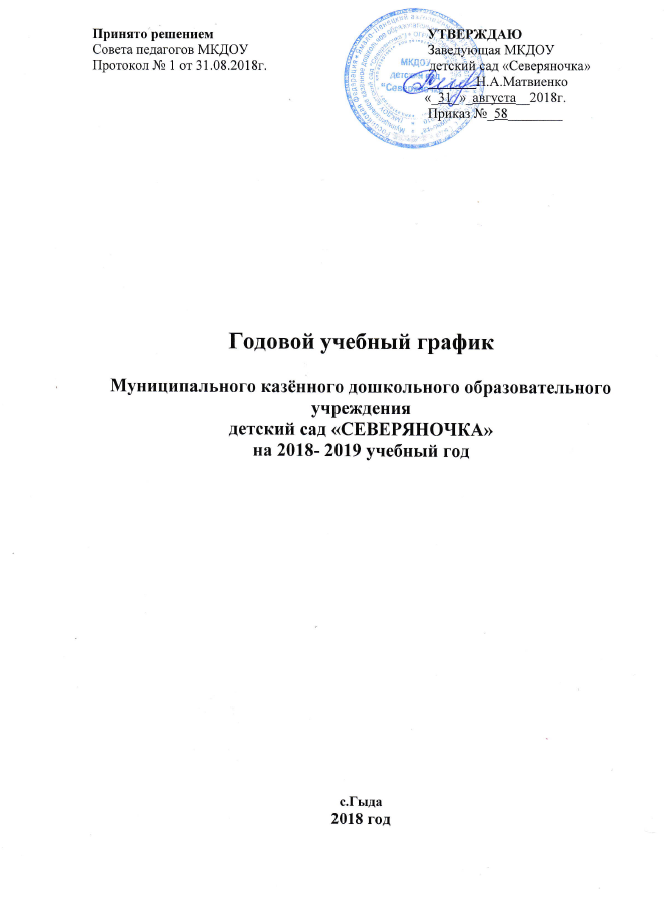 Совета педагоговМКДОУ                                                    Заведующая МКДОУПротокол №1 от 31.08.2016г.                                               детский сад «Северяночка»			                                                              _______Н.А.Матвиенко                                                                «____»____________2016г.Годовой учебный графиккочевой группы кратковременного пребывания Муниципального казённого дошкольного образовательного учреждениядетский сад «СЕВЕРЯНОЧКА»на 2018- 2019 учебный годс.Гыда2018годСодержание3-4 года4-5 лет5-6 лет6-7 летРежим работыПонедельник-пятница с 9.00 до 17.40, перерыв с 12.30 до 14.00, суббота и воскресенье – выходной. Праздничные дни: установленные законодательством нерабочие праздничные дни.Понедельник-пятница с 9.00 до 17.40, перерыв с 12.30 до 14.00, суббота и воскресенье – выходной. Праздничные дни: установленные законодательством нерабочие праздничные дни.Понедельник-пятница с 9.00 до 17.40, перерыв с 12.30 до 14.00, суббота и воскресенье – выходной. Праздничные дни: установленные законодательством нерабочие праздничные дни.Понедельник-пятница с 9.00 до 17.40, перерыв с 12.30 до 14.00, суббота и воскресенье – выходной. Праздничные дни: установленные законодательством нерабочие праздничные дни.Начало учебного года01.09.2015г.01.09.2015г.01.09.2015г.01.09.2015г.Окончание учебного года30.05.2016г.30.05.2016г.30.05.2016г.30.05.2016г.Продолжительность учебного года36 недель36 недель36 недель36 недельПродолжительность учебной недели5 дней5 дней5 дней5 днейНедельная образовательная нагрузка10101414Регламентирование образовательного процесса в день2 занятия в чередовании     утром, по 15 минут2 занятия в чередовании утром по 20 минут2 занятия в чередовании утром, 1 занятие вечером по 25 минут2 занятия в чередовании утром, 1 занятие вечером по 25 минутПродолжительность перерыва между НОДне менее 10 минутне менее 10 минутне менее 10 минутне менее 10 минутСроки проведения мониторинга01.-09-2018г.-16.09.2018г.15.05.2019г.- 27.05.2019г.01.-09-2018г.-16.09.2018г.15.05.2019г.- 27.05.2019г.01.-09-2018г.-16.09.2018г.15.05.2019г.- 27.05.2019г.01.-09-2018г.-16.09.2018г.15.05.2019г.- 27.05.2019г.График каникулЗимний период с 17.12.2018 по 13.01.2019 Летний период с 01.06.2019 г. по 31.08.2019 г.Зимний период с 17.12.2018 по 13.01.2019 Летний период с 01.06.2019 г. по 31.08.2019 г.Зимний период с 17.12.2018 по 13.01.2019 Летний период с 01.06.2019 г. по 31.08.2019 г.Зимний период с 17.12.2018 по 13.01.2019 Летний период с 01.06.2019 г. по 31.08.2019 г.Летний оздоровительный период, продолжительностьПроводятся занятия эстетически-оздоровительного цикла Проводятся занятия эстетически-оздоровительного цикла Проводятся занятия эстетически-оздоровительного цикла Проводятся занятия эстетически-оздоровительного цикла Время проведения индивидуальной работыВо время свободной деятельностиВо время свободной деятельностиВо время свободной деятельностиВо время свободной деятельностиКомплектование группс 02.05. -31.08.2019г.с 02.05. -31.08.2019г.с 02.05. -31.08.2019г.с 02.05. -31.08.2019г.Прием детей в ДОУВ течении учебного года, по заявлению родителей, при наличии свободных местВ течении учебного года, по заявлению родителей, при наличии свободных местВ течении учебного года, по заявлению родителей, при наличии свободных местВ течении учебного года, по заявлению родителей, при наличии свободных мест